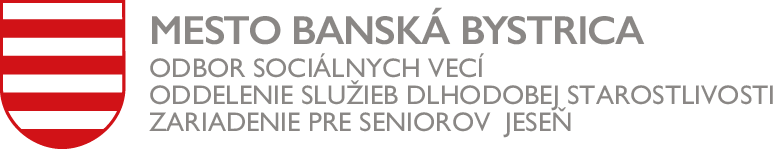 Dotazník spokojnosti s poskytovanou sociálnou službou: ☐Zariadenie podporovaného bývaniaVážený pán/pani,dovoľujeme si Vás požiadať o vyplnenie nasledovného dotazníka, ktorého cieľom je zistiť Vašu spokojnosť, príp. nespokojnosť s poskytovanou službou. Otázky si prečítajte a odpoveď označte krížikom, pričom 1 je najlepšie hodnotenie a 5 najhoršie hodnotenie. Dotazník je anonymný, preto nemajte obavu vyjadriť svoj vlastný názor, ktorý môže prispieť k skvalitneniu sociálnej služby.                                                                                                     Mgr. Ivana Konôpková                                                                                                         vedúca zariadenia1.  Ako dlho využívate služby nášho zariadenia ?☐   menej ako rok☐   1-2 roky☐   2-5 rokov☐   viac ako 5 rokovOblasť sociálnej práce2.  Ako by ste ohodnotili prácu sociálnych pracovníkov?3. Je potrebné niečo zmeniť?................................................................................................................................................................................................................................................................................................................................................................................................................................................................................................................................................................................................................................................................................................................................................................................................................................ Oblasť sebarealizácie a využívania voľného času4.  Ako ste spokojný/á s aktivitami, ktoré sú pre Vás pripravované za účelom trávenia   
    voľného času?	  5. Ako by ste chceli tráviť voľný čas? ................................................................................................................................................................................................................................................................................................................................................................................................................................................................................................................................................................................................................................................................Oblasť bývania, upratovania, prania a údržby6. Ako ste spokojný/á s bývaním,  upratovaním a údržbou zariadenia?7.  Čo by ste chceli zmeniť na priestoroch, v ktorých žijete? ...............................................................................................................................................................................................................................................................................................................................................................................................................................................................................................................................................................................................................................................................Oblasť stravovania8. Do akej miery ste spokojný/á s podmienkami, ktoré máte vytvorené na samostatnú 
    prípravu stravy?	9. Čo by sa malo zlepšiť v oblasti stravovania?................................................................................................................................................................................................................................................................................................................................................................................................................................................................................................................................................................................................................................................................Oblasť komunikácie a poskytovania informácií10. Ako ste spokojný/á so spôsobom komunikácie a podávaním informácií zamestnancov?11. Aký spôsob podávania informácií uprednostňujete ?   ☐     osobné podávanie informácií☐    informácie z násteniek☐    informácie z internetu12. Čo by ste zmenili? .............................................................................................................................................................................................................................................................................................................................................................................................................................................................................................................................................................................................................................................................Oblasť iných činností13. Ako ste spokojný/á s ponukou iných činností zabezpečovaných našim zariadením?14. Máte možnosť na podávanie podnetov, sťažností, pripomienok k poskytovanej službe? ☐    áno a sú akceptované☐    áno, ale nie sú akceptované☐    neviem o takej možnosti☐    nie, nemám takú možnosť15. Ako by ste popísali atmosféru v zariadení?☐    veľmi dobrá až rodinná☐    skôr dobrá☐    neutrálna☐    zlá16. Ako hodnotíte celkovo poskytované služby zariadením sociálnych služieb?☐    veľmi dobré☐    skôr dobré☐    skôr zlé☐    zlé18. Odporučili by ste naše zariadenie svojim priateľom známym?         ☐   áno☐    nie      19. Je niečo, čo by ste navrhovali zmeniť, zlepšiť?................................................................................................................................................................................................................................................................................................................................................................................................................................................................................................................................................................................................................................................................Ďakujeme za Váš čas.12345Prvý kontakt so sociálnym pracovníkom Poskytovanie sociálneho poradenstvaPomoc pri vybavovaní úradných záležitostíPomoc pri riešení problémovPodpora kontaktu s rodinou, komunikácia s príbuznýmiRešpektovanie potrieb a záujmov12345Spokojnosť s ponúkanými záujmovými činnosťami v zariadeníAktivity podporujú udržiavanie a rozvoj mojich zručností a schopnostíMám dostatočný priestor na vlastné záujmyMám záujem o trávenie voľného času v kolektíveJe dostatok spoločenských aktivít v zariadeníMožnosť účastí na kultúrnych podujatiach aj mimo zariadenia12345Mám pocit svojho vlastného súkromiaKeď personál vstupuje do bytu vždy klopeSpokojnosť s vybavením bytuSpokojnosť s podmienkami a pomocou pri upratovaníSpokojnosť s vybavením spoločných priestorovSpokojnosť s vonkajším prostredím, exteriérom zariadeniaSpokojnosť s vybavením a s pomocou pri praní a žehlení bielizneSpokojnosť s údržbou, s odstraňovaním porúch12345Spokojnosť s vybavenosťou kuchynkySpokojnosť s  pomocou pri nákupe potravínSpokojnosť s vytvorenými podmienkami pre prípravu stravySpokojnosť s pomocou pri udržiavaní poriadku v kuchynkeSpokojnosť so stravou ponúkanou zariadením12345Úctivá a ústretová komunikáciaOchota vysvetliť, ak niečomu nerozumiemDobrá informovanosť, dostatok informáciíZrozumiteľnosť podávania informácií12345Ponuka regeneračno–rekondičných služieb (masáže, fyzioterapeut, ADOS)Kadernícke a pedikérske službyDuchovná činnosťZabezpečovanie liekov a zdravotníckeho materiáluZabezpečovanie kompenzačných pomôcokZabezpečenie odborníkov z iných oblastí (psychológ, psychiater, ...)